
Stari trg pri Ložu, 22. 6. 2021EVIDENČNI LIST ZA IZPOSOJO UČBENIŠKEGA KOMPLETAŠolsko leto 2021/2022Učenec / učenka: Razred: 5. Ob izteku šolskega leta morate učbenike vrniti šoli. V primeru, da bo kateri izmed učbenikov poškodovan, uničen ali izgubljen, boste morali v skladu s Pravilnikom o upravljanju učbeniškega sklada plačati odškodnino.Z učbeniki ravnajte skrbno, poskrbite, da bodo zaviti, vendar ne v samolepilno folijo ali v folijo s samolepilnimi trakovi.Skrbno preglejte učbenike in izpolnite Opombe o stanju učbenikov. 
Posredujte jih skrbnici sklada do četrtka, 24. 6. 2021.Evidenčni list shranite, ker ga boste potrebovali pri vračanju knjig.Izposojeno dne:________________________         Podpis:__________________________________Vrnjeno:____________________                             Skrbnica učbeniškega sklada Leonida Zalar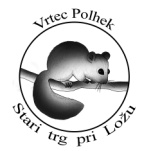 Osnovna šola heroja Janeza HribarjaCesta Notranjskega odreda 321386 Stari trg pri Ložu	tel: 01 707 12 50,   fax:  01 707 12  60os.h-janeza-hribarja@guest.arnes.siučbenikinventarna številka1.M. Blažić , G. Kos et al.: RADOVEDNIH PET 5, berilo  2.Dr. T. Petek, S. Osterman: SLOVENŠČINA 5, PRENOVA 2019, učbenik 3.N. Lauder: YOUNG EXPLORERS 2, učbenik za angleščino4.S. Femc Knaflič, A. Štucin: RADOVEDNIH 5, gospodinjstvo za vsak dan, učbenik za gospodinjstvo v 5. razredu osnovne šole5.H. Verdev, B. Žlender: RADOVEDNIH 5, učbenik za družbo 6.A. Štucin, M. Grašič Slevec, P. Mežnar: RADOVEDNIH 5, učbenik za naravoslovje in tehniko 